“PLCopen运动控制与工业机器人技术研讨会”报名表单位名称通讯地址邮政编码电话号码传真号码参会代表姓名性别职务/职称手机号码手机号码电子邮件电子邮件电子邮件参会代表参会代表参会代表参会代表参会代表参会代表参会代表参会代表关于酒店住宿安排本次会议会务组不统一安排，如需住宿的外地代表，请自行电话或网上预订酒店。本次会议会务组不统一安排，如需住宿的外地代表，请自行电话或网上预订酒店。本次会议会务组不统一安排，如需住宿的外地代表，请自行电话或网上预订酒店。本次会议会务组不统一安排，如需住宿的外地代表，请自行电话或网上预订酒店。本次会议会务组不统一安排，如需住宿的外地代表，请自行电话或网上预订酒店。本次会议会务组不统一安排，如需住宿的外地代表，请自行电话或网上预订酒店。本次会议会务组不统一安排，如需住宿的外地代表，请自行电话或网上预订酒店。本次会议会务组不统一安排，如需住宿的外地代表，请自行电话或网上预订酒店。注意事项请务必于2018年9月14日之前将此报名表以电子邮件形式发至kuijp@cameta.org.cn。请务必于2018年9月14日之前将此报名表以电子邮件形式发至kuijp@cameta.org.cn。请务必于2018年9月14日之前将此报名表以电子邮件形式发至kuijp@cameta.org.cn。请务必于2018年9月14日之前将此报名表以电子邮件形式发至kuijp@cameta.org.cn。您也可以扫描二维码在线报名。您也可以扫描二维码在线报名。您也可以扫描二维码在线报名。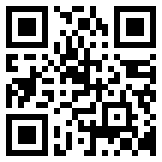 